Αγαπητέ φοιτητή - Αγαπητή φοιτήτρια,Το Γραφείο Διασύνδεσης του ΓΠΑ σε συνεργασία με το τμήμα Περιφερειακής  και Οικονομικής Ανάπτυξης και Διοίκησης, Οικονομίας & Επικοινωνίας Πολιτιστικών & Τουριστικών Μονάδων, με έδρα την Άμφισσα, παρέχει σε όλους τους φοιτητές-τριες Ατομικές Συνεδρίες Συμβουλευτικής και Ψυχολογικής Υποστήριξης καθώς και ομαδικά σεμινάρια που άπτονται θεματολογίας του Ευαίσθητου Εαυτού σε αλληλεπίδραση με τον Κοινωνικό Περίγυρο.Πιο συγκεκριμένα τα θέματα θα είναι ενημερωτικού και βιωματικού χαρακτήρα και θα εστιάζονται σε:Θέματα ΑυτοεκτίμησηςΕσωτερικού ΕαυτούΆγχους- Σκέψεων-ΣυμπεριφορώνΟικογένεια και πλέγματα ΣχέσεωνΕπαγγελματική ΑποκατάστασηΤεχνικές Εξεύρεσης Εργασίας & διαχείριση ΆγχουςΣχέσεις μέσα στην Ακαδημαϊκή ΚοινότηταΣτις Ατομικές Συνεδρίες Συμβουλευτικής και Ψυχολογικής Υποστήριξης καθώς και στα ομαδικά σεμινάρια μπορούν να συμμετέχουν όλοι οι φοιτητές-τριες του τμήματος Περιφερειακής και Οικονομικής Ανάπτυξης του Γεωπονικού Πανεπιστημίου, είτε δια ζώσης είτε διαδικτυακά.  Για να δηλώσετε τη συμμετοχή σας σε Ατομική Συνεδρία ή στα Ομαδικά Σεμινάρια με την Κλινικό Ψυχολόγο ΜSc κα Μηλιόρδου Αθηνά, μπορείτε να επικοινωνήσετε ηλεκτρονικά στο miliordouaHYPERLINK "mailto:miliordoua1@aua.gr,αναγράφοντας"1@HYPERLINK "mailto:miliordoua1@aua.gr,αναγράφοντας"auaHYPERLINK "mailto:miliordoua1@aua.gr,αναγράφοντας".HYPERLINK "mailto:miliordoua1@aua.gr,αναγράφοντας"gr«Στο πλαίσιο της υλοποίησης της Πράξης «Υποστήριξη Παρεμβάσεων Κοινωνικής Μέριμνας Φοιτητών του Γεωπονικού Πανεπιστημίου Αθηνών» με Κωδικό ΟΠΣ 5045556, η οποία έχει ενταχθεί στο Επιχειρησιακό Πρόγραμμα «Ανάπτυξη Ανθρώπινου Δυναμικού, Εκπαίδευση και Δια Βίου Μάθηση» που συγχρηματοδοτείται από το Ευρωπαϊκό Κοινωνικό Ταμείο (ΕΚΤ)»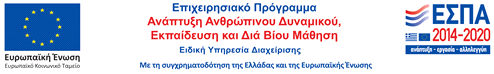 